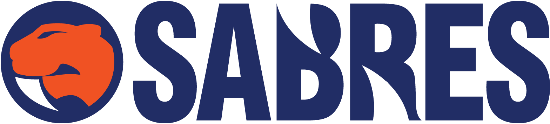 Name: ____________________________________________________Email Address:_______________________________________   Mobile # :_______________________Team Currently Coaching: _________________________________________________Are you interested in coaching in the program next year?	Yes		NoDuration Coaching your current team:   1st year		2nd year   	Coaching Accreditation Level: Community (Level 0)Club (Level 1)Association (Level 2)Are you applying to be a Sabres VJBL Coach or are you applying to be an assistant coach?Sabres VJBL Coach		Assistant Coach Program preference for coaching: 		BOYS		GIRLS 	         Preferred age group:Under 12	    Under 14          	   Under 16 	   Under 18 	      Under 20 First preference to coach in 2023 would be (specific age group and team) _________________________________________________________________Second preference to coach in 2023 would be (specific age group and team)__________________________________________________________________Third preference to coach in 2023 would be (specific age group and team) __________________________________________________________________Brief Coaching Background / History:______________________________________________________________________________________________________________________________________________________________________________________________________________________________________________________________________________Please provide with this application:Proof of your up to date Working with Children Check (photocopy of card);Proof of your First Aid Qualification (if you have one);Proof of your up to date coaching qualification;A signed copy of the attached coaching declaration;Your up to date banking details;A signed copy of the member protection form;https://www.southernbasketball.com.au/wp-content/uploads/2020/05/10.0_Coach__Assistant_Coach_Selection_Policy_v1.1.pdfRecommendation process – A selection panel consisting of SBA Boys and Girls Head Coaches and the SBA CEO will review Expressions of Interest and formulate an initial list of recommendations to be finalised by the SBA CEO and ratified by the SBA Board;Selection Criteria –   In making recommendations to the SBA Board, the following criteria will be applied/considered – Technical knowledge;NCAS accreditation;Representative coaching experience;Experience in the Sabres Jr. Rep Program; Understanding of Sabres player development philosophy, style of play and willingness to adopt the program;Attendance at coaching clinics and other development activities;During the 2023 VJBL season, coaches will be required to:Undergo First Aid and CPR certification (if you do not possess either of these qualifications, the SBA will provide opportunity to complete the accredited courses);Complete two Play by the Rules modules online (Child Protection course & Harassment and Discrimination course);Complete Member Protection Form and Coaches Code of Conduct;Commit to two training sessions per week during the season, as well as all pre-season, regular season and finals games;Complete weekly MVP voting for your team;Complete two formal written player evaluations for your players (end of phase #1 grading and end of the season);Complete one mid-season interview with plays and their parents (mid-way point of the season);Attend four SBA organised coach education/development activities during 2022;Submit to a formal coaching evaluation by our Sabres DoCs***Please note that all our Sabres coaches will need to have a minimum Club Coaching accreditation (Level 1) for the 2023 season.Please complete and return to: Boys Coaches – nathan@southernbasketball.com.auGirls Coaches – simon@southernbasketball.com.au***Please refer to our Representative Coach and Team Official Selection Policies on the SBA website